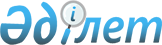 О внесении изменений в решение Созакского районного маслихата от 26 декабря 2017 года № 140 "О бюджете сельских округов и поселков на 2018-2020 годы"
					
			С истёкшим сроком
			
			
		
					Решение Созакского районного маслихата Туркестанской области от 11 сентября 2018 года № 182. Зарегистрировано Департаментом юстиции Туркестанской области 18 сентября 2018 года № 4727. Прекращено действие в связи с истечением срока
      В соответствии с пунктом 2 статьи 9-1, пунктом 4 статьи 106 и с пунктом 4 статьи 109-1 Бюджетного кодекса Республики Казахстан от 4 декабря 2008 года, подпунктом 1) пункта 1 статьи 6 Закона Республики Казахстан от 23 января 2001 года "О местном государственном управлении и самоуправлении в Республике Казахстан" и решением Созакского районного маслихата от 23 августа 2018 года за № 179 "О внесении изменений в решение Созакского районного маслихата от 22 декабря 2017 года № 131 "О районном бюджете на 2018-2020 годы" зарегистрированного в Реестре государственной регистрации нормативных правовых актов за № 4715 Созакский районный маслихат РЕШИЛ:
      1. Внести в решение Созакского районного маслихата от 26 декабря 2017 года № 140 "О бюджете сельских округов и поселков на 2018-2020 годы" (зарегистрировано в Реестре государственной регистрации нормативных правовых актов за № 4370, опубликовано 20 января 2018 года в газете "Созақ үні" и в эталонном контрольном банке нормативных правовых актов Республики Казахстан в электронном виде 22 января 2018 года) следующие изменения:
      пункт 1 изложить в следующей редакции:
      "1. Утвердить бюджет сельского округа Шолаккорган на 2018-2020 годы согласно приложению 1 соответственно, в том числе на 2018 год в следующих объемах:
      1) доходы – 380 136 тысяч тенге:
      налоговым поступлениям –63 414 тысяч тенге;
      неналоговым поступлениям – 5 261 тысяч тенге;
      поступлениям от продажи основного капитала – 0;
      поступлениям трансфертов – 311461 тысяч тенге;
      2) затраты – 380 136 тысяч тенге;
      3) чистое бюджетное кредитование – 0:
      бюджетные кредиты – 0;
      погашение бюджетных кредитов – 0;
      4) сальдо по операциям с финансовыми активами – 0:
      приобретение финансовых активов – 0;
      поступление от продажи финансовых активов государства – 0;
      5) дефицит (профицит) бюджета – 0;
      6) финансирование дефицита (использование профицита) бюджета –0:
      поступление займов – 0;
      погашение займов – 0;
      используемые остатки бюджетных средств – 0.".
      пункт 3 изложить в следующей редакции:
      "3. Утвердить бюджет сельского округа Жартытобе на 2018-2020 годы согласно приложению 2 соответственно, в том числе на 2018 год в следующих объемах:
      1) доходы – 102 522 тысяч тенге:
      налоговым поступлениям – 3 268 тысяч тенге;
      неналоговым поступлениям – 1 793 тысяч тенге;
      поступлениям от продажи основного капитала – 0;
      поступлениям трансфертов – 97461 тысяч тенге;
      2) затраты – 102 522 тысяч тенге;
      3) чистое бюджетное кредитование – 0:
      бюджетные кредиты – 0;
      погашение бюджетных кредитов – 0;
      4) сальдо по операциям с финансовыми активами – 0:
      приобретение финансовых активов – 0;
      поступление от продажи финансовых активов государства – 0;
      5) дефицит (профицит) бюджета – 0;
      6) финансирование дефицита (использование профицита) бюджета –0:
      поступление займов – 0;
      погашение займов – 0;
      используемые остатки бюджетных средств – 0.".
      пункт 5 изложить в следующей редакции:
      "5. Утвердить бюджет сельского округа Кумкент на 2018-2020 годы согласно приложению 3 соответственно, в том числе на 2018 год в следующих объемах:
      1) доходы – 97 326 тысяч тенге:
      налоговым поступлениям –3 442 тысяч тенге;
      неналоговым поступлениям – 890 тысяч тенге;
      поступлениям от продажи основного капитала – 0;
      поступлениям трансфертов – 92 994 тысяч тенге;
      2) затраты – 97326 тысяч тенге;
      3) чистое бюджетное кредитование – 0:
      бюджетные кредиты – 0;
      погашение бюджетных кредитов – 0;
      4) сальдо по операциям с финансовыми активами – 0:
      приобретение финансовых активов – 0;
      поступление от продажи финансовых активов государства – 0;
      5) дефицит (профицит) бюджета – 0;
      6) финансирование дефицита (использование профицита) бюджета –0:
      поступление займов – 0;
      погашение займов – 0;
      используемые остатки бюджетных средств – 0.".
      пункт 7 изложить в следующей редакции:
      "7. Утвердить бюджет сельского округа Созак на 2018-2020 годы согласно приложению 4 соответственно, в том числе на 2018 годв следующих объемах:
      1) доходы – 141 374 тысяч тенге:
      налоговым поступлениям – 19 343 тысяч тенге;
      неналоговым поступлениям – 6 228 тысяч тенге;
      поступлениям от продажи основного капитала – 0;
      поступлениям трансфертов – 115 803 тысяч тенге;
      2) затраты – 141 374 тысяч тенге;
      3) чистое бюджетное кредитование – 0:
      бюджетные кредиты – 0;
      погашение бюджетных кредитов – 0;
      4) сальдо по операциям с финансовыми активами – 0:
      приобретение финансовых активов – 0;
      поступление от продажи финансовых активов государства – 0;
      5) дефицит (профицит) бюджета – 0;
      6) финансирование дефицита (использование профицита) бюджета –0:
      поступление займов – 0;
      погашение займов – 0;
      используемые остатки бюджетных средств – 0.".
      пункт 9 изложить в следующей редакции: 
      "9. Утвердить бюджет сельского округа Каратау на 2018-2020 годы согласно приложению 5 соответственно, в том числе на 2018 год в следующих объемах:
      1) доходы – 64 221 тысяч тенге:
      налоговым поступлениям –10 996 тысяч тенге;
      неналоговым поступлениям – 260 тысяч тенге;
      поступлениям от продажи основного капитала – 0;
      поступлениям трансфертов – 52 965 тысяч тенге;
      2) затраты – 64 221 тысяч тенге;
      3) чистое бюджетное кредитование – 0:
      бюджетные кредиты – 0;
      погашение бюджетных кредитов – 0;
      4) сальдо по операциям с финансовыми активами – 0:
      приобретение финансовых активов – 0;
      поступление от продажи финансовых активов государства – 0;
      5) дефицит (профицит) бюджета – 0;
      6) финансирование дефицита (использование профицита) бюджета – 0:
      поступление займов – 0;
      погашение займов – 0;
      используемые остатки бюджетных средств – 0.".
      пункт 11 изложить в следующей редакции:
      "11. Утвердить бюджет сельского округа Каракур на 2018-2020 годы согласно приложению 6 соответственно, в том числе на 2018 год в следующих объемах:
      1) доходы – 86 981 тысяч тенге:
      налоговым поступлениям – 4 591 тысяч тенге;
      неналоговым поступлениям – 10 731 тысяч тенге;
      поступлениям от продажи основного капитала – 0;
      поступлениям трансфертов – 71 659 тысяч тенге;
      2) затраты – 86 981 тысяч тенге;
      3) чистое бюджетное кредитование – 0:
      бюджетные кредиты – 0;
      погашение бюджетных кредитов – 0;
      4) сальдо по операциям с финансовыми активами – 0:
      приобретение финансовых активов – 0;
      поступление от продажи финансовых активов государства – 0;
      5) дефицит (профицит) бюджета – 0;
      6) финансирование дефицита (использование профицита) бюджета –0:
      поступление займов – 0;
      погашение займов – 0;
      используемые остатки бюджетных средств – 0.".
      пункт 13 изложить в следующей редакции: 
      "13. Утвердить бюджет сельского округа Сызган на 2018-2020 годы согласно приложению 7 соответственно, в том числе на 2018 год в следующих объемах:
      1) доходы – 53 993 тысяч тенге:
      налоговым поступлениям – 3 381 тысяч тенге;
      неналоговым поступлениям – 505 тысяч тенге;
      поступлениям от продажи основного капитала – 0;
      поступлениям трансфертов – 50 107 тысяч тенге;
      2) затраты – 53 993 тысяч тенге;
      3) чистое бюджетное кредитование – 0:
      бюджетные кредиты – 0;
      погашение бюджетных кредитов – 0;
      4) сальдо по операциям с финансовыми активами – 0:
      приобретение финансовых активов – 0;
      поступление от продажи финансовых активов государства – 0;
      5) дефицит (профицит) бюджета – 0;
      6) финансирование дефицита (использование профицита) бюджета – 0:
      поступление займов – 0;
      погашение займов – 0;
      используемые остатки бюджетных средств – 0.".
      пункт 15 изложить в следующей редакции:
      "15. Утвердить бюджет сельского округа Жуантобе на 2018-2020 годы согласно приложению 8 соответственно, в том числе на 2018 год в следующих объемах:
      1) доходы – 60 893 тысяч тенге:
      налоговым поступлениям –3 231 тысяч тенге;
      неналоговым поступлениям – 133 тысяч тенге;
      поступлениям от продажи основного капитала – 0;
      поступлениям трансфертов – 57529 тысяч тенге;
      2) затраты – 60 893 тысяч тенге;
      3) чистое бюджетное кредитование – 0:
      бюджетные кредиты – 0;
      погашение бюджетных кредитов – 0;
      4) сальдо по операциям с финансовыми активами – 0:
      приобретение финансовых активов – 0;
      поступление от продажи финансовых активов государства – 0;
      5) дефицит (профицит) бюджета – 0;
      6) финансирование дефицита (использование профицита) бюджета – 0:
      поступление займов – 0;
      погашение займов – 0;
      используемые остатки бюджетных средств – 0.".
      пункт 17 изложить в следующей редакции: 
      "17. Утвердить бюджет поселка Таукент на 2018-2020 годы согласно приложению 9 соответственно, в том числе на 2018 год в следующих объемах:
      1) доходы – 280 339 тысяч тенге:
      налоговым поступлениям – 38 616 тысяч тенге;
      неналоговым поступлениям – 2 286 тысяч тенге;
      поступлениям от продажи основного капитала – 0;
      поступлениям трансфертов – 239 437 тысяч тенге;
      2) затраты – 280 339 тысяч тенге;
      3) чистое бюджетное кредитование – 0:
      бюджетные кредиты – 0;
      погашение бюджетных кредитов – 0;
      4) сальдо по операциям с финансовыми активами – 0:
      приобретение финансовых активов – 0;
      поступление от продажи финансовых активов государства – 0;
      5) дефицит (профицит) бюджета – 0;
      6) финансирование дефицита (использование профицита) бюджета – 0:
      поступление займов – 0;
      погашение займов – 0;
      используемые остатки бюджетных средств – 0.".
      пункт 19 изложить в следующей редакции: 
      "19. Утвердить бюджет поселка Кыземшек на 2018-2020 годы согласно приложению 10 соответственно, в том числе на 2018 год в следующих объемах:
      1) доходы – 194 128 тысяч тенге:
      налоговым поступлениям –32 618тысяч тенге;
      неналоговым поступлениям – 4 399 тысяч тенге;
      поступлениям от продажи основного капитала – 0;
      поступлениям трансфертов – 157 111 тысяч тенге;
      2) затраты – 194 128 тысяч тенге;
      3) чистое бюджетное кредитование – 0:
      бюджетные кредиты – 0;
      погашение бюджетных кредитов – 0;
      4) сальдо по операциям с финансовыми активами – 0:
      приобретение финансовых активов – 0;
      поступление от продажи финансовых активов государства – 0;
      5) дефицит (профицит) бюджета – 0;
      6) финансирование дефицита (использование профицита) бюджета – 0:
      поступление займов – 0;
      погашение займов – 0;
      используемые остатки бюджетных средств – 0.".
      Приложения 1, 4, 7, 10, 13, 16, 19, 22, 25 и 28 к указанному решению изложить в новой редакции согласно приложениям 1, 2, 3, 4, 5, 6, 7, 8, 9 и 10 настоящему решению.
      2. Государственному учреждению "Аппарат Созакского районного маслихата" в установленном законодательством Республики Казахстан порядке обеспечить:
      1) государственную регистрацию настоящего решения в территориальном органе юстиции;
      2) в течение десяти календарных дней со дня государственной регистрации настоящего решения маслихата направление его копии в бумажном и электронном виде на казахском и русском языках в Республиканское государственное предприятие на праве хозяйственного ведения "Республиканский центр правовой информации" для официального опубликования и включения в эталонный контрольный банк нормативных правовых актов Республики Казахстан;
      3) в течение десяти календарных дней со дня государственной регистрации настоящего решения направление его копии на офиациальное опубликование в периодические печатные издания, распространяемых на территории Созакского района;
      4) размещение настоящего решения на интернет-ресурсе Созакского районного маслихата после его официального опубликования.
      3. Настоящее решение вводится в действие с 1 января 2018 года. Бюджет сельского округа Шолаккорган на 2018 год Бюджет сельского округа Жартытобе на 2018 год Бюджет сельского округа Кумкент на 2018 год Бюджет сельского округа Созак на 2018 год Бюджет сельского округа Каратау на 2018 год Бюджет сельского округа Каракур на 2018 год Бюджет сельского округа Сызган на 2018 год Бюджет сельского округа Жуантобе на 2018 год Бюджет сельского округа Таукент на 2018 год Бюджет сельского округа Кыземшек на 2018 год
					© 2012. РГП на ПХВ «Институт законодательства и правовой информации Республики Казахстан» Министерства юстиции Республики Казахстан
				
      Председатель сессии

      районного маслихата

Г.Жусип

      Секретарь районного маслихата

Б.Байгараев
Приложение 1 к решению
Созакского районного
маслихата от 11 сентября
2018 года № 182Приложение 1 к решению
Созакского районного
маслихата от 26 декабря
2017 года № 140
Категория
Класс
Подкласс
Наименование
Категория
Класс
Подкласс
Наименование
Категория
Класс
Подкласс
Наименование
Категория
Класс
Подкласс
Наименование
Категория
Класс
Подкласс
Наименование
Сумма, тысяч тенге
1. Доходы
1. Доходы
380136
1
Налоговые поступления
Налоговые поступления
63414
01
Подоходный налог
Подоходный налог
28004
2
Индивидуальный подоходный налог
Индивидуальный подоходный налог
28004
04
Hалоги на собственность
Hалоги на собственность
35410
1
Hалоги на имущество
Hалоги на имущество
330
3
Земельный налог
Земельный налог
4345
4
Hалог на транспортные средства
Hалог на транспортные средства
30735
2
Неналоговые поступления
Неналоговые поступления
5261
01
Доходы от государственной собственности
Доходы от государственной собственности
2424
5
Доходы от аренды имущества, находящегося в государственной собственности
Доходы от аренды имущества, находящегося в государственной собственности
2424
04
Штрафы, пени, санкции, взыскания, налагаемые государственными учреждениями, финансируемыми из государственного бюджета, а также содержащимися и финансируемыми из бюджета (сметы расходов) Национального Банка Республики Казахстан
Штрафы, пени, санкции, взыскания, налагаемые государственными учреждениями, финансируемыми из государственного бюджета, а также содержащимися и финансируемыми из бюджета (сметы расходов) Национального Банка Республики Казахстан
810
1
Штрафы, пени, санкции, взыскания, налагаемые государственными учреждениями, финансируемыми из государственного бюджета, а также содержащимися и финансируемыми из бюджета (сметы расходов) Национального Банка Республики Казахстан, за исключением поступлений от организаций нефтяного сектора
Штрафы, пени, санкции, взыскания, налагаемые государственными учреждениями, финансируемыми из государственного бюджета, а также содержащимися и финансируемыми из бюджета (сметы расходов) Национального Банка Республики Казахстан, за исключением поступлений от организаций нефтяного сектора
810
06
Прочие неналоговые поступления
Прочие неналоговые поступления
2027
1
Прочие неналоговые поступления
Прочие неналоговые поступления
2027
3
Поступления от продажи основного капитала
Поступления от продажи основного капитала
0
4
Поступления трансфертов
Поступления трансфертов
311461
02
Трансферты из вышестоящих органов государственного управления
Трансферты из вышестоящих органов государственного управления
311461
3
Трансферты из районного (города областного значения) бюджета
Трансферты из районного (города областного значения) бюджета
311461
Функциональная группа
Функциональная подгруппа
Администратор бюджетных программ
Программа
Наименование
Функциональная группа
Функциональная подгруппа
Администратор бюджетных программ
Программа
Наименование
Функциональная группа
Функциональная подгруппа
Администратор бюджетных программ
Программа
Наименование
Функциональная группа
Функциональная подгруппа
Администратор бюджетных программ
Программа
Наименование
Функциональная группа
Функциональная подгруппа
Администратор бюджетных программ
Программа
Наименование
Сумма, тысяч тенге
1
1
1
2
3
2. Расходы
380136
01
Государственные услуги общего характера
51409
1
Представительные, исполнительные и другие органы, выполняющие общие функции государственного управления
51409
124
Аппарат акима города районного значения, села, поселка, сельского округа
51409
001
Услуги по обеспечению деятельности акима города районного значения, села, поселка, сельского округа
49726
022
Капитальные расходы государственного органа
1683
04
Образование
254182
1
Дошкольное воспитание и обучение
254182
124
Аппарат акима города районного значения, села, поселка, сельского округа
254182
004
Дошкольное воспитание и обучение и организация медицинского обслуживания в организациях дошкольного воспитания и обучения
254182
07
Жилищно-коммунальное хозяйство
74045
3
Благоустройство населенных пунктов
74045
124
Аппарат акима города районного значения, села, поселка, сельского округа
74045
008
Освещение улиц в населенных пунктах
17557
009
Обеспечение санитарии населенных пунктов
30000
011
Благоустройство и озеленение населенных пунктов
26488
08
Культура, спорт, туризм и информационное пространство
500
2
Спорт
500
124
Аппарат акима города районного значения, села, поселка, сельского округа
500
028
Проведение физкультурно-оздоровительных и спортивных мероприятий на местном уровне
500
3. Чистое бюджетное кредитование
0
Бюджетные кредиты
0
Категория
Класс
Подкласс
Специфика Наименование
Категория
Класс
Подкласс
Специфика Наименование
Категория
Класс
Подкласс
Специфика Наименование
Категория
Класс
Подкласс
Специфика Наименование
Категория
Класс
Подкласс
Специфика Наименование
Сумма, тысяч тенге
1
1
1
2
3
Погашение бюджетных кредитов
0
5
Погашение бюджетных кредитов
0
01
Погашение бюджетных кредитов
0
1
Погашение бюджетных кредитов, выданных из государственного бюджета
0
4. Сальдо по операциям с финансовыми активами
0
Категория
Класс
Подкласс
Специфика Наименование
Категория
Класс
Подкласс
Специфика Наименование
Категория
Класс
Подкласс
Специфика Наименование
Категория
Класс
Подкласс
Специфика Наименование
Категория
Класс
Подкласс
Специфика Наименование
Сумма, тысяч тенге
1
1
1
2
3
Приобретение финансовых активов
0
Поступления от продажи финансовых активов государства
0
01
5. Дефицит (профицит) бюджета
0
1
6. Финансирование дефицита (использование профицита) бюджета
0
Поступления займов
0
7
Поступления займов
0
Функциональная группа
Функциональная подгруппа
Администратор бюджетных программ
Программа Наименование
Функциональная группа
Функциональная подгруппа
Администратор бюджетных программ
Программа Наименование
Функциональная группа
Функциональная подгруппа
Администратор бюджетных программ
Программа Наименование
Функциональная группа
Функциональная подгруппа
Администратор бюджетных программ
Программа Наименование
Функциональная группа
Функциональная подгруппа
Администратор бюджетных программ
Программа Наименование
Сумма, тысяч тенге
1
1
1
2
3
Погашение займов
0
16
Погашение займов
0
16
1
Погашение займов
0
Категория
Класс
Подкласс
Специфика Наименование
Категория
Класс
Подкласс
Специфика Наименование
Категория
Класс
Подкласс
Специфика Наименование
Категория
Класс
Подкласс
Специфика Наименование
Категория
Класс
Подкласс
Специфика Наименование
Сумма, тысяч тенге
1
1
1
2
3
Используемые остатки бюджетных средств
0
8
Используемые остатки бюджетных средств
0
01
Остатки бюджетных средств
0
1
Свободные остатки бюджетных средств
0
01
Свободные остатки бюджетных средств
0Приложение 2 к решению
Созакского районного
маслихата от 11 сентября
2018 года № 182Приложение 4 к решению
Созакского районного
маслихата от 26 декабря
2017 года № 140
Категория
Класс
Подкласс
Наименование
Категория
Класс
Подкласс
Наименование
Категория
Класс
Подкласс
Наименование
Категория
Класс
Подкласс
Наименование
Категория
Класс
Подкласс
Наименование
Сумма, тысяч тенге
1. Доходы
1. Доходы
102522
1
Налоговые поступления
Налоговые поступления
3268
01
Подоходный налог
Подоходный налог
300
2
Индивидуальный подоходный налог
Индивидуальный подоходный налог
300
04
Hалоги на собственность
Hалоги на собственность
2968
1
Hалоги на имущество
Hалоги на имущество
15
3
Земельный налог
Земельный налог
176
4
Hалог на транспортные средства
Hалог на транспортные средства
2777
2
Неналоговые поступления
Неналоговые поступления
1793
01
Доходы от государственной собственности
Доходы от государственной собственности
1250
5
Доходы от аренды имущества, находящегося в государственной собственности
Доходы от аренды имущества, находящегося в государственной собственности
1250
04
Штрафы, пени, санкции, взыскания, налагаемые государственными учреждениями, финансируемыми из государственного бюджета, а также содержащимися и финансируемыми из бюджета (сметы расходов) Национального Банка Республики Казахстан
Штрафы, пени, санкции, взыскания, налагаемые государственными учреждениями, финансируемыми из государственного бюджета, а также содержащимися и финансируемыми из бюджета (сметы расходов) Национального Банка Республики Казахстан
120
1
Штрафы, пени, санкции, взыскания, налагаемые государственными учреждениями, финансируемыми из государственного бюджета, а также содержащимися и финансируемыми из бюджета (сметы расходов) Национального Банка Республики Казахстан, за исключением поступлений от организаций нефтяного сектора
Штрафы, пени, санкции, взыскания, налагаемые государственными учреждениями, финансируемыми из государственного бюджета, а также содержащимися и финансируемыми из бюджета (сметы расходов) Национального Банка Республики Казахстан, за исключением поступлений от организаций нефтяного сектора
120
06
Прочие неналоговые поступления
Прочие неналоговые поступления
423
1
Прочие неналоговые поступления
Прочие неналоговые поступления
423
3
Поступления от продажи основного капитала
Поступления от продажи основного капитала
0
4
Поступления трансфертов
Поступления трансфертов
97461
02
Трансферты из вышестоящих органов государственного управления
Трансферты из вышестоящих органов государственного управления
97461
3
Трансферты из районного (города областного значения) бюджета
Трансферты из районного (города областного значения) бюджета
97461
Функциональная группа
Функциональная подгруппа
Администратор бюджетных программ
Программа
Наименование
Функциональная группа
Функциональная подгруппа
Администратор бюджетных программ
Программа
Наименование
Функциональная группа
Функциональная подгруппа
Администратор бюджетных программ
Программа
Наименование
Функциональная группа
Функциональная подгруппа
Администратор бюджетных программ
Программа
Наименование
Функциональная группа
Функциональная подгруппа
Администратор бюджетных программ
Программа
Наименование
Сумма, тысяч тенге 
1
1
1
2
3
2. Расходы
102522
01
Государственные услуги общего характера
33111
1
Представительные, исполнительные и другие органы, выполняющие общие функции государственного управления
33111
124
Аппарат акима города районного значения, села, поселка, сельского округа
33111
001
Услуги по обеспечению деятельности акима города районного значения, села, поселка, сельского округа
29113
002
Капитальные расхода государственного органа
3998
04
Образование
37400
1
Дошкольное воспитание и обучение
37400
124
Аппарат акима города районного значения, села, поселка, сельского округа
37400
004
Дошкольное воспитание и обучение и организация медицинского обслуживания в организациях дошкольного воспитания и обучения
37400
07
Жилищно-коммунальное хозяйство
31416
3
Благоустройство населенных пунктов
31416
124
Аппарат акима города районного значения, села, поселка, сельского округа
31416
008
Освещение улиц в населенных пунктах
1129
009
Обеспечение санитарии населенных пунктов
215
011
Благоустройство и озеленение населенных пунктов
30072
08
Культура, спорт, туризм и информационное пространство
595
2
Спорт
595
124
Аппарат акима города районного значения, села, поселка, сельского округа
595
028
Проведение физкультурно-оздоровительных и спортивных мероприятий на местном уровне
595
3. Чистое бюджетное кредитование
0
Бюджетные кредиты
0
Категория
Класс
Подкласс
Специфика Наименование
Категория
Класс
Подкласс
Специфика Наименование
Категория
Класс
Подкласс
Специфика Наименование
Категория
Класс
Подкласс
Специфика Наименование
Категория
Класс
Подкласс
Специфика Наименование
Сумма, тысяч тенге
1
1
1
2
3
Погашение бюджетных кредитов
0
5
Погашение бюджетных кредитов
0
01
Погашение бюджетных кредитов
0
1
Погашение бюджетных кредитов, выданных из государственного бюджета
0
4. Сальдо по операциям с финансовыми активами
0
Категория
Класс
Подкласс
Специфика Наименование
Категория
Класс
Подкласс
Специфика Наименование
Категория
Класс
Подкласс
Специфика Наименование
Категория
Класс
Подкласс
Специфика Наименование
Категория
Класс
Подкласс
Специфика Наименование
Сумма, тысяч тенге
1
1
1
2
3
Приобретение финансовых активов
0
Поступления от продажи финансовых активов государства
0
01
5. Дефицит (профицит) бюджета
0
1
6. Финансирование дефицита (использование профицита) бюджета
0
Поступления займов
0
7
Поступления займов
0
Функциональная группа
Функциональная подгруппа
Администратор бюджетных программ
Программа Наименование
Функциональная группа
Функциональная подгруппа
Администратор бюджетных программ
Программа Наименование
Функциональная группа
Функциональная подгруппа
Администратор бюджетных программ
Программа Наименование
Функциональная группа
Функциональная подгруппа
Администратор бюджетных программ
Программа Наименование
Функциональная группа
Функциональная подгруппа
Администратор бюджетных программ
Программа Наименование
Сумма, тысяч тенге
1
1
1
2
3
Погашение займов
0
16
Погашение займов
0
16
1
Погашение займов
0
Категория
Класс
Подкласс
Специфика Наименование
Категория
Класс
Подкласс
Специфика Наименование
Категория
Класс
Подкласс
Специфика Наименование
Категория
Класс
Подкласс
Специфика Наименование
Категория
Класс
Подкласс
Специфика Наименование
Сумма, тысяч тенге
1
1
1
2
3
Используемые остатки бюджетных средств
0
8
Используемые остатки бюджетных средств
0
01
Остатки бюджетных средств
0
1
Свободные остатки бюджетных средств
0
01
Свободные остатки бюджетных средств
0Приложение 3 к решению
Созакского районного
маслихата от 11 сентября
2018 года № 182Приложение 7 к решению
Созакского районного
маслихата от 26 декабря
2017 года № 140
Категория
Класс
Подкласс
Наименование
Категория
Класс
Подкласс
Наименование
Категория
Класс
Подкласс
Наименование
Категория
Класс
Подкласс
Наименование
Категория
Класс
Подкласс
Наименование
Сумма, тысяч тенге
1. Доходы
1. Доходы
97326
1
Налоговые поступления
Налоговые поступления
3442
01
Подоходный налог
Подоходный налог
264
2
Индивидуальный подоходный налог
Индивидуальный подоходный налог
264
04
Hалоги на собственность
Hалоги на собственность
3178
1
Hалоги на имущество
Hалоги на имущество
23
3
Земельный налог
Земельный налог
323
4
Hалог на транспортные средства
Hалог на транспортные средства
2832
2
Неналоговые поступления
Неналоговые поступления
890
01
Доходы от государственной собственности
Доходы от государственной собственности
0
5
Доходы от аренды имущества, находящегося в государственной собственности
Доходы от аренды имущества, находящегося в государственной собственности
0
04
Штрафы, пени, санкции, взыскания, налагаемые государственными учреждениями, финансируемыми из государственного бюджета, а также содержащимися и финансируемыми из бюджета (сметы расходов) Национального Банка Республики Казахстан
Штрафы, пени, санкции, взыскания, налагаемые государственными учреждениями, финансируемыми из государственного бюджета, а также содержащимися и финансируемыми из бюджета (сметы расходов) Национального Банка Республики Казахстан
80
1
Штрафы, пени, санкции, взыскания, налагаемые государственными учреждениями, финансируемыми из государственного бюджета, а также содержащимися и финансируемыми из бюджета (сметы расходов) Национального Банка Республики Казахстан, за исключением поступлений от организаций нефтяного сектора
Штрафы, пени, санкции, взыскания, налагаемые государственными учреждениями, финансируемыми из государственного бюджета, а также содержащимися и финансируемыми из бюджета (сметы расходов) Национального Банка Республики Казахстан, за исключением поступлений от организаций нефтяного сектора
80
06
Прочие неналоговые поступления
Прочие неналоговые поступления
810
1
Прочие неналоговые поступления
Прочие неналоговые поступления
810
3
Поступления от продажи основного капитала
Поступления от продажи основного капитала
0
4
Поступления трансфертов
Поступления трансфертов
92994
02
Трансферты из вышестоящих органов государственного управления
Трансферты из вышестоящих органов государственного управления
92994
3
Трансферты из районного (города областного значения) бюджета
Трансферты из районного (города областного значения) бюджета
92994
Функциональная группа
Функциональная подгруппа
Администратор бюджетных программ
Программа
Наименование
Функциональная группа
Функциональная подгруппа
Администратор бюджетных программ
Программа
Наименование
Функциональная группа
Функциональная подгруппа
Администратор бюджетных программ
Программа
Наименование
Функциональная группа
Функциональная подгруппа
Администратор бюджетных программ
Программа
Наименование
Функциональная группа
Функциональная подгруппа
Администратор бюджетных программ
Программа
Наименование
Сумма, тысяч тенге
1
1
1
2
3
2. Расходы
97326
01
Государственные услуги общего характера
27932
1
Представительные, исполнительные и другие органы, выполняющие общие функции государственного управления
27932
124
Аппарат акима города районного значения, села, поселка, сельского округа
27932
001
Услуги по обеспечению деятельности акима города районного значения, села, поселка, сельского округа
27322
022
Капитальные расхода государственного органа
610
04
Образование
49357
1
Дошкольное воспитание и обучение
49357
124
Аппарат акима города районного значения, села, поселка, сельского округа
49357
004
Дошкольное воспитание и обучение и организация медицинского обслуживания в организациях дошкольного воспитания и обучения
49357
07
Жилищно-коммунальное хозяйство
19797
3
Благоустройство населенных пунктов
19797
124
Аппарат акима города районного значения, села, поселка, сельского округа
19797
008
Освещение улиц в населенных пунктах
8994
009
Обеспечение санитарии населенных пунктов
240
011
Благоустройство и озеленение населенных пунктов
10563
08
Культура, спорт, туризм и информационное пространство
240
2
Спорт
240
124
Аппарат акима города районного значения, села, поселка, сельского округа
240
028
Проведение физкультурно-оздоровительных и спортивных мероприятий на местном уровне
240
3. Чистое бюджетное кредитование
0
Бюджетные кредиты
0
Категория
Класс
Подкласс
Специфика Наименование
Категория
Класс
Подкласс
Специфика Наименование
Категория
Класс
Подкласс
Специфика Наименование
Категория
Класс
Подкласс
Специфика Наименование
Категория
Класс
Подкласс
Специфика Наименование
Сумма, тысяч тенге
1
1
1
2
3
Погашение бюджетных кредитов
0
5
Погашение бюджетных кредитов
0
01
Погашение бюджетных кредитов
0
1
Погашение бюджетных кредитов, выданных из государственного бюджета
0
4. Сальдо по операциям с финансовыми активами
0
Категория
Класс
Подкласс
Специфика Наименование
Категория
Класс
Подкласс
Специфика Наименование
Категория
Класс
Подкласс
Специфика Наименование
Категория
Класс
Подкласс
Специфика Наименование
Категория
Класс
Подкласс
Специфика Наименование
Сумма, тысяч тенге
1
1
1
2
3
Приобретение финансовых активов
0
Поступления от продажи финансовых активов государства
0
01
5. Дефицит (профицит) бюджета
0
1
6. Финансирование дефицита (использование профицита) бюджета
0
Поступления займов
0
7
Поступления займов
0
Функциональная группа
Функциональная подгруппа
Администратор бюджетных программ
Программа Наименование
Функциональная группа
Функциональная подгруппа
Администратор бюджетных программ
Программа Наименование
Функциональная группа
Функциональная подгруппа
Администратор бюджетных программ
Программа Наименование
Функциональная группа
Функциональная подгруппа
Администратор бюджетных программ
Программа Наименование
Функциональная группа
Функциональная подгруппа
Администратор бюджетных программ
Программа Наименование
Сумма, тысяч тенге
1
1
1
2
3
Погашение займов
0
16
Погашение займов
0
16
1
Погашение займов
0
Категория
Класс
Подкласс
Специфика Наименование
Категория
Класс
Подкласс
Специфика Наименование
Категория
Класс
Подкласс
Специфика Наименование
Категория
Класс
Подкласс
Специфика Наименование
Категория
Класс
Подкласс
Специфика Наименование
Сумма, тысяч тенге
1
1
1
2
3
Используемые остатки бюджетных средств
0
8
Используемые остатки бюджетных средств
0
01
Остатки бюджетных средств
0
1
Свободные остатки бюджетных средств
0
01
Свободные остатки бюджетных средств
0Приложение 4 к решению
Созакского районного
маслихата от 11 сентября
2018 года № 182Приложение 10 к решению
Созакского районного
маслихата от 26 декабря
2017 года № 140
Категория
Класс
Подкласс
Наименование
Категория
Класс
Подкласс
Наименование
Категория
Класс
Подкласс
Наименование
Категория
Класс
Подкласс
Наименование
Категория
Класс
Подкласс
Наименование
Сумма, тысяч тенге
1. Доходы
1. Доходы
141374
1
Налоговые поступления
Налоговые поступления
19343
01
Подоходный налог
Подоходный налог
3845
2
Индивидуальный подоходный налог
Индивидуальный подоходный налог
3845
04
Hалоги на собственность
Hалоги на собственность
15498
1
Hалоги на имущество
Hалоги на имущество
130
3
Земельный налог
Земельный налог
765
4
Hалог на транспортные средства
Hалог на транспортные средства
14603
2
Неналоговые поступления
Неналоговые поступления
6228
01
Доходы от государственной собственности
Доходы от государственной собственности
2664
5
Доходы от аренды имущества, находящегося в государственной собственности
Доходы от аренды имущества, находящегося в государственной собственности
2664
04
Штрафы, пени, санкции, взыскания, налагаемые государственными учреждениями, финансируемыми из государственного бюджета, а также содержащимися и финансируемыми из бюджета (сметы расходов) Национального Банка Республики Казахстан
Штрафы, пени, санкции, взыскания, налагаемые государственными учреждениями, финансируемыми из государственного бюджета, а также содержащимися и финансируемыми из бюджета (сметы расходов) Национального Банка Республики Казахстан
105
1
Штрафы, пени, санкции, взыскания, налагаемые государственными учреждениями, финансируемыми из государственного бюджета, а также содержащимися и финансируемыми из бюджета (сметы расходов) Национального Банка Республики Казахстан, за исключением поступлений от организаций нефтяного сектора
Штрафы, пени, санкции, взыскания, налагаемые государственными учреждениями, финансируемыми из государственного бюджета, а также содержащимися и финансируемыми из бюджета (сметы расходов) Национального Банка Республики Казахстан, за исключением поступлений от организаций нефтяного сектора
105
06
Прочие неналоговые поступления
Прочие неналоговые поступления
3459
1
Прочие неналоговые поступления
Прочие неналоговые поступления
3459
3
Поступления от продажи основного капитала
Поступления от продажи основного капитала
0
4
Поступления трансфертов
Поступления трансфертов
115803
02
Трансферты из вышестоящих органов государственного управления
Трансферты из вышестоящих органов государственного управления
115803
3
Трансферты из районного (города областного значения) бюджета
Трансферты из районного (города областного значения) бюджета
115803
Функциональная группа
Функциональная подгруппа
Администратор бюджетных программ
Программа
Наименование
Функциональная группа
Функциональная подгруппа
Администратор бюджетных программ
Программа
Наименование
Функциональная группа
Функциональная подгруппа
Администратор бюджетных программ
Программа
Наименование
Функциональная группа
Функциональная подгруппа
Администратор бюджетных программ
Программа
Наименование
Функциональная группа
Функциональная подгруппа
Администратор бюджетных программ
Программа
Наименование
Сумма, тысяч тенге
1
1
1
2
3
2. Расходы
141374
01
Государственные услуги общего характера
31480
1
Представительные, исполнительные и другие органы, выполняющие общие функции государственного управления
31480
124
Аппарат акима города районного значения, села, поселка, сельского округа
31480
001
Услуги по обеспечению деятельности акима города районного значения, села, поселка, сельского округа
31272
022
Капитальные расхода государственного органа
208
04
Образование
99215
1
Дошкольное воспитание и обучение
99215
124
Аппарат акима города районного значения, села, поселка, сельского округа
99215
004
Дошкольное воспитание и обучение и организация медицинского обслуживания в организациях дошкольного воспитания и обучения
99215
07
Жилищно-коммунальное хозяйство
6859
3
Благоустройство населенных пунктов
6859
124
Аппарат акима города районного значения, села, поселка, сельского округа
6859
008
Освещение улиц в населенных пунктах
436
009
Обеспечение санитарии населенных пунктов
1720
011
Благоустройство и озеленение населенных пунктов
4703
08
Культура, спорт, туризм и информационное пространство
400
2
Спорт
400
124
Аппарат акима города районного значения, села, поселка, сельского округа
400
028
Проведение физкультурно-оздоровительных и спортивных мероприятий на местном уровне
400
12
Транспорт и коммуникации
3420
1
Автомобильный транспорт
3420
124
Аппарат акима города районного значения, села, поселка, сельского округа
3420
012
Строительство и реконструкция автомобильных дорог в городах районного значения, селах, поселках, сельских округах
0
045
Капитальный и средний ремонт автомобильных дорог в городах районного значения, селах, поселках, сельских округах
3420
3. Чистое бюджетное кредитование
0
Категория
Класс
Подкласс
Специфика Наименование
Категория
Класс
Подкласс
Специфика Наименование
Категория
Класс
Подкласс
Специфика Наименование
Категория
Класс
Подкласс
Специфика Наименование
Категория
Класс
Подкласс
Специфика Наименование
Сумма, тысяч тенге
1
1
1
2
3
Погашение бюджетных кредитов
0
5
Погашение бюджетных кредитов
0
01
Погашение бюджетных кредитов
0
1
Погашение бюджетных кредитов, выданных из государственного бюджета
0
4. Сальдо по операциям с финансовыми активами
0
Категория
Класс
Подкласс
Специфика Наименование
Категория
Класс
Подкласс
Специфика Наименование
Категория
Класс
Подкласс
Специфика Наименование
Категория
Класс
Подкласс
Специфика Наименование
Категория
Класс
Подкласс
Специфика Наименование
Сумма, тысяч тенге
1
1
1
2
3
Приобретение финансовых активов
0
Поступления от продажи финансовых активов государства
0
01
5. Дефицит (профицит) бюджета
0
1
6. Финансирование дефицита (использование профицита) бюджета
0
Поступления займов
0
7
Поступления займов
0
Функциональная группа
Функциональная подгруппа
Администратор бюджетных программ
Программа Наименование
Функциональная группа
Функциональная подгруппа
Администратор бюджетных программ
Программа Наименование
Функциональная группа
Функциональная подгруппа
Администратор бюджетных программ
Программа Наименование
Функциональная группа
Функциональная подгруппа
Администратор бюджетных программ
Программа Наименование
Функциональная группа
Функциональная подгруппа
Администратор бюджетных программ
Программа Наименование
Сумма, тысяч тенге
1
1
1
2
3
Погашение займов
0
16
Погашение займов
0
16
1
Погашение займов
0
Категория
Класс
Подкласс
Специфика Наименование
Категория
Класс
Подкласс
Специфика Наименование
Категория
Класс
Подкласс
Специфика Наименование
Категория
Класс
Подкласс
Специфика Наименование
Категория
Класс
Подкласс
Специфика Наименование
Сумма, тысяч тенге
1
1
1
2
3
Используемые остатки бюджетных средств
0
8
Используемые остатки бюджетных средств
0
01
Остатки бюджетных средств
0
1
Свободные остатки бюджетных средств
0
01
Свободные остатки бюджетных средств
0Приложение 5 к решению
Созакского районного
маслихата от 11 сентября
2018 года № 182Приложение 13 к решению
Созакского районного
маслихата от 26 декабря
2017 года № 140
Категория
Класс
Подкласс
Наименование
Категория
Класс
Подкласс
Наименование
Категория
Класс
Подкласс
Наименование
Категория
Класс
Подкласс
Наименование
Категория
Класс
Подкласс
Наименование
Сумма, тысяч тенге
1. Доходы
1. Доходы
86981
1
Налоговые поступления
Налоговые поступления
4591
01
Подоходный налог
Подоходный налог
255
2
Индивидуальный подоходный налог
Индивидуальный подоходный налог
255
04
Hалоги на собственность
Hалоги на собственность
4336
1
Hалоги на имущество
Hалоги на имущество
36
3
Земельный налог
Земельный налог
310
4
Hалог на транспортные средства
Hалог на транспортные средства
3990
2
Неналоговые поступления
Неналоговые поступления
10731
01
Доходы от государственной собственности
Доходы от государственной собственности
590
5
Доходы от аренды имущества, находящегося в государственной собственности
Доходы от аренды имущества, находящегося в государственной собственности
590
04
Штрафы, пени, санкции, взыскания, налагаемые государственными учреждениями, финансируемыми из государственного бюджета, а также содержащимися и финансируемыми из бюджета (сметы расходов) Национального Банка Республики Казахстан
Штрафы, пени, санкции, взыскания, налагаемые государственными учреждениями, финансируемыми из государственного бюджета, а также содержащимися и финансируемыми из бюджета (сметы расходов) Национального Банка Республики Казахстан
48
1
Штрафы, пени, санкции, взыскания, налагаемые государственными учреждениями, финансируемыми из государственного бюджета, а также содержащимися и финансируемыми из бюджета (сметы расходов) Национального Банка Республики Казахстан, за исключением поступлений от организаций нефтяного сектора
Штрафы, пени, санкции, взыскания, налагаемые государственными учреждениями, финансируемыми из государственного бюджета, а также содержащимися и финансируемыми из бюджета (сметы расходов) Национального Банка Республики Казахстан, за исключением поступлений от организаций нефтяного сектора
48
06
Прочие неналоговые поступления
Прочие неналоговые поступления
10093
1
Прочие неналоговые поступления
Прочие неналоговые поступления
10093
3
Поступления от продажи основного капитала
Поступления от продажи основного капитала
0
4
Поступления трансфертов
Поступления трансфертов
71659
02
Трансферты из вышестоящих органов государственного управления
Трансферты из вышестоящих органов государственного управления
71659
3
Трансферты из районного (города областного значения) бюджета
Трансферты из районного (города областного значения) бюджета
71659
Функциональная группа
Функциональная подгруппа
Администратор бюджетных программ
Программа
Наименование
Функциональная группа
Функциональная подгруппа
Администратор бюджетных программ
Программа
Наименование
Функциональная группа
Функциональная подгруппа
Администратор бюджетных программ
Программа
Наименование
Функциональная группа
Функциональная подгруппа
Администратор бюджетных программ
Программа
Наименование
Функциональная группа
Функциональная подгруппа
Администратор бюджетных программ
Программа
Наименование
Сумма, тысяч тенге
1
1
1
2
3
2. Расходы
86981
01
Государственные услуги общего характера
26720
1
Представительные, исполнительные и другие органы, выполняющие общие функции государственного управления
26720
124
Аппарат акима города районного значения, села, поселка, сельского округа
26720
001
Услуги по обеспечению деятельности акима города районного значения, села, поселка, сельского округа
26720
04
Образование
30095
1
Дошкольное воспитание и обучение
30095
124
Аппарат акима города районного значения, села, поселка, сельского округа
30095
004
Дошкольное воспитание и обучение и организация медицинского обслуживания в организациях дошкольного воспитания и обучения
30095
06
Социальная помощь и социальное обеспечение
1280
2
Социальная помощь
1280
124
Аппарат акима города районного значения, села, поселка, сельского округа
1280
003
Оказание социальной помощи нуждающимся гражданам на дому
1280
07
Жилищно-коммунальное хозяйство
28686
3
Благоустройство населенных пунктов
28686
124
Аппарат акима города районного значения, села, поселка, сельского округа
28686
008
Освещение улиц в населенных пунктах
400
009
Обеспечение санитарии населенных пунктов
200
011
Благоустройство и озеленение населенных пунктов
28086
08
Культура, спорт, туризм и информационное пространство
200
2
Спорт
200
124
Аппарат акима города районного значения, села, поселка, сельского округа
200
028
Проведение физкультурно-оздоровительных и спортивных мероприятий на местном уровне
200
3. Чистое бюджетное кредитование
0
Бюджетные кредиты
0
Категория
Класс
Подкласс
Специфика Наименование
Категория
Класс
Подкласс
Специфика Наименование
Категория
Класс
Подкласс
Специфика Наименование
Категория
Класс
Подкласс
Специфика Наименование
Категория
Класс
Подкласс
Специфика Наименование
Сумма, тысяч тенге
1
1
1
2
3
Погашение бюджетных кредитов
0
5
Погашение бюджетных кредитов
0
01
Погашение бюджетных кредитов
0
1
Погашение бюджетных кредитов, выданных из государственного бюджета
0
4. Сальдо по операциям с финансовыми активами
0
Категория
Класс
Подкласс
Специфика Наименование
Категория
Класс
Подкласс
Специфика Наименование
Категория
Класс
Подкласс
Специфика Наименование
Категория
Класс
Подкласс
Специфика Наименование
Категория
Класс
Подкласс
Специфика Наименование
Сумма, тысяч тенге
1
1
1
2
3
Приобретение финансовых активов
0
Поступления от продажи финансовых активов государства
0
01
5. Дефицит (профицит) бюджета
0
1
6. Финансирование дефицита (использование профицита) бюджета
0
Поступления займов
0
7
Поступления займов
0
Функциональная группа
Функциональная подгруппа
Администратор бюджетных программ
Программа Наименование
Функциональная группа
Функциональная подгруппа
Администратор бюджетных программ
Программа Наименование
Функциональная группа
Функциональная подгруппа
Администратор бюджетных программ
Программа Наименование
Функциональная группа
Функциональная подгруппа
Администратор бюджетных программ
Программа Наименование
Функциональная группа
Функциональная подгруппа
Администратор бюджетных программ
Программа Наименование
Сумма, тысяч тенге
1
1
1
2
3
Погашение займов
0
16
Погашение займов
0
16
1
Погашение займов
0
Категория
Класс
Подкласс
Специфика Наименование
Категория
Класс
Подкласс
Специфика Наименование
Категория
Класс
Подкласс
Специфика Наименование
Категория
Класс
Подкласс
Специфика Наименование
Категория
Класс
Подкласс
Специфика Наименование
Сумма, тысяч тенге
1
1
1
2
3
Используемые остатки бюджетных средств
0
8
Используемые остатки бюджетных средств
0
01
Остатки бюджетных средств
0
1
Свободные остатки бюджетных средств
0
01
Свободные остатки бюджетных средств
0Приложение 6 к решению
Созакского районного
маслихата от 11 сентября
2018 года № 182Приложение 16 к решению
Созакского районного
маслихата от 26 декабря
2017 года № 140
Категория
Класс
Подкласс
Наименование
Категория
Класс
Подкласс
Наименование
Категория
Класс
Подкласс
Наименование
Категория
Класс
Подкласс
Наименование
Категория
Класс
Подкласс
Наименование
Категория
Класс
Подкласс
Наименование
Категория
Класс
Подкласс
Наименование
Категория
Класс
Подкласс
Наименование
Категория
Класс
Подкласс
Наименование
Категория
Класс
Подкласс
Наименование
Сумма, тысяч тенге
1. Доходы
1. Доходы
86981
1
1
Налоговые поступления
Налоговые поступления
4591
01
01
01
01
Подоходный налог
Подоходный налог
255
2
2
Индивидуальный подоходный налог
Индивидуальный подоходный налог
255
04
04
04
04
Hалоги на собственность
Hалоги на собственность
4336
1
1
Hалоги на имущество
Hалоги на имущество
36
3
3
Земельный налог
Земельный налог
310
4
4
Hалог на транспортные средства
Hалог на транспортные средства
3990
2
2
Неналоговые поступления
Неналоговые поступления
10731
01
01
01
01
Доходы от государственной собственности
Доходы от государственной собственности
590
5
5
Доходы от аренды имущества, находящегося в государственной собственности
Доходы от аренды имущества, находящегося в государственной собственности
590
04
04
04
04
Штрафы, пени, санкции, взыскания, налагаемые государственными учреждениями, финансируемыми из государственного бюджета, а также содержащимися и финансируемыми из бюджета (сметы расходов) Национального Банка Республики Казахстан
Штрафы, пени, санкции, взыскания, налагаемые государственными учреждениями, финансируемыми из государственного бюджета, а также содержащимися и финансируемыми из бюджета (сметы расходов) Национального Банка Республики Казахстан
48
1
1
Штрафы, пени, санкции, взыскания, налагаемые государственными учреждениями, финансируемыми из государственного бюджета, а также содержащимися и финансируемыми из бюджета (сметы расходов) Национального Банка Республики Казахстан, за исключением поступлений от организаций нефтяного сектора
Штрафы, пени, санкции, взыскания, налагаемые государственными учреждениями, финансируемыми из государственного бюджета, а также содержащимися и финансируемыми из бюджета (сметы расходов) Национального Банка Республики Казахстан, за исключением поступлений от организаций нефтяного сектора
48
06
06
06
06
Прочие неналоговые поступления
Прочие неналоговые поступления
10093
1
1
Прочие неналоговые поступления
Прочие неналоговые поступления
10093
3
3
Поступления от продажи основного капитала
Поступления от продажи основного капитала
0
4
4
Поступления трансфертов
Поступления трансфертов
71659
02
02
02
02
Трансферты из вышестоящих органов государственного управления
Трансферты из вышестоящих органов государственного управления
71659
3
3
Трансферты из районного (города областного значения) бюджета
Трансферты из районного (города областного значения) бюджета
71659
Функциональная группа
Функциональная подгруппа
Администратор бюджетных программ
Программа
Наименование
Функциональная группа
Функциональная подгруппа
Администратор бюджетных программ
Программа
Наименование
Функциональная группа
Функциональная подгруппа
Администратор бюджетных программ
Программа
Наименование
Функциональная группа
Функциональная подгруппа
Администратор бюджетных программ
Программа
Наименование
Функциональная группа
Функциональная подгруппа
Администратор бюджетных программ
Программа
Наименование
Функциональная группа
Функциональная подгруппа
Администратор бюджетных программ
Программа
Наименование
Функциональная группа
Функциональная подгруппа
Администратор бюджетных программ
Программа
Наименование
Функциональная группа
Функциональная подгруппа
Администратор бюджетных программ
Программа
Наименование
Функциональная группа
Функциональная подгруппа
Администратор бюджетных программ
Программа
Наименование
Функциональная группа
Функциональная подгруппа
Администратор бюджетных программ
Программа
Наименование
Сумма, тысяч тенге
1
1
1
1
1
1
1
2
3
2. Расходы
86981
01
01
01
Государственные услуги общего характера
26720
1
1
Представительные, исполнительные и другие органы, выполняющие общие функции государственного управления
26720
124
124
Аппарат акима города районного значения, села, поселка, сельского округа
26720
001
001
Услуги по обеспечению деятельности акима города районного значения, села, поселка, сельского округа
26720
04
04
04
Образование
30095
1
1
Дошкольное воспитание и обучение
30095
124
124
Аппарат акима города районного значения, села, поселка, сельского округа
30095
004
004
Дошкольное воспитание и обучение и организация медицинского обслуживания в организациях дошкольного воспитания и обучения
30095
06
06
06
Социальная помощь и социальное обеспечение
1280
2
2
Социальная помощь
1280
124
124
Аппарат акима города районного значения, села, поселка, сельского округа
1280
003
003
Оказание социальной помощи нуждающимся гражданам на дому
1280
07
07
07
Жилищно-коммунальное хозяйство
28686
3
3
Благоустройство населенных пунктов
28686
124
124
Аппарат акима города районного значения, села, поселка, сельского округа
28686
008
008
Освещение улиц в населенных пунктах
400
009
009
Обеспечение санитарии населенных пунктов
200
011
011
Благоустройство и озеленение населенных пунктов
28086
08
08
08
Культура, спорт, туризм и информационное пространство
200
2
2
Спорт
200
124
124
Аппарат акима города районного значения, села, поселка, сельского округа
200
028
028
Проведение физкультурно-оздоровительных и спортивных мероприятий на местном уровне
200
3. Чистое бюджетное кредитование
0
Бюджетные кредиты
0
Категория
Класс
Подкласс
Специфика Наименование
Категория
Класс
Подкласс
Специфика Наименование
Категория
Класс
Подкласс
Специфика Наименование
Категория
Класс
Подкласс
Специфика Наименование
Категория
Класс
Подкласс
Специфика Наименование
Категория
Класс
Подкласс
Специфика Наименование
Категория
Класс
Подкласс
Специфика Наименование
Категория
Класс
Подкласс
Специфика Наименование
Категория
Класс
Подкласс
Специфика Наименование
Категория
Класс
Подкласс
Специфика Наименование
Сумма, тысяч тенге
1
1
1
1
1
1
1
2
3
Погашение бюджетных кредитов
0
5
5
5
Погашение бюджетных кредитов
0
01
01
Погашение бюджетных кредитов
0
1
1
Погашение бюджетных кредитов, выданных из государственного бюджета
0
4. Сальдо по операциям с финансовыми активами
0
Категория
Класс
Подкласс
Специфика Наименование
Категория
Класс
Подкласс
Специфика Наименование
Категория
Класс
Подкласс
Специфика Наименование
Категория
Класс
Подкласс
Специфика Наименование
Категория
Класс
Подкласс
Специфика Наименование
Категория
Класс
Подкласс
Специфика Наименование
Категория
Класс
Подкласс
Специфика Наименование
Категория
Класс
Подкласс
Специфика Наименование
Категория
Класс
Подкласс
Специфика Наименование
Категория
Класс
Подкласс
Специфика Наименование
Сумма, тысяч тенге
1
1
1
1
1
1
1
2
3
Приобретение финансовых активов
0
Поступления от продажи финансовых активов государства
0
01
01
5. Дефицит (профицит) бюджета
0
1
1
6. Финансирование дефицита (использование профицита) бюджета
0
Поступления займов
0
7
7
7
Поступления займов
0
Функциональная группа
Функциональная подгруппа
Администратор бюджетных программ
Программа Наименование
Функциональная группа
Функциональная подгруппа
Администратор бюджетных программ
Программа Наименование
Функциональная группа
Функциональная подгруппа
Администратор бюджетных программ
Программа Наименование
Функциональная группа
Функциональная подгруппа
Администратор бюджетных программ
Программа Наименование
Функциональная группа
Функциональная подгруппа
Администратор бюджетных программ
Программа Наименование
Функциональная группа
Функциональная подгруппа
Администратор бюджетных программ
Программа Наименование
Функциональная группа
Функциональная подгруппа
Администратор бюджетных программ
Программа Наименование
Функциональная группа
Функциональная подгруппа
Администратор бюджетных программ
Программа Наименование
Функциональная группа
Функциональная подгруппа
Администратор бюджетных программ
Программа Наименование
Функциональная группа
Функциональная подгруппа
Администратор бюджетных программ
Программа Наименование
Сумма, тысяч тенге
1
1
1
1
1
1
1
2
3
Погашение займов
0
16
16
16
Погашение займов
0
16
16
16
1
1
Погашение займов
0
Категория
Класс
Подкласс
Специфика Наименование
Категория
Класс
Подкласс
Специфика Наименование
Категория
Класс
Подкласс
Специфика Наименование
Категория
Класс
Подкласс
Специфика Наименование
Категория
Класс
Подкласс
Специфика Наименование
Категория
Класс
Подкласс
Специфика Наименование
Категория
Класс
Подкласс
Специфика Наименование
Категория
Класс
Подкласс
Специфика Наименование
Категория
Класс
Подкласс
Специфика Наименование
Категория
Класс
Подкласс
Специфика Наименование
Сумма, тысяч тенге
1
1
1
1
1
1
1
2
3
Используемые остатки бюджетных средств
0
8
Используемые остатки бюджетных средств
0
01
01
01
Остатки бюджетных средств
0
1
1
1
Свободные остатки бюджетных средств
0
01
01
Свободные остатки бюджетных средств
0Приложение 7 к решению
Созакского районного
маслихата от 11 сентября
2018 года № 182Приложение 19 к решению
Созакского районного
маслихата от 26 декабря
2017 года № 140
Категория
Класс
Подкласс
Наименование
Категория
Класс
Подкласс
Наименование
Категория
Класс
Подкласс
Наименование
Категория
Класс
Подкласс
Наименование
Категория
Класс
Подкласс
Наименование
Сумма, тысяч тенге
1. Доходы
1. Доходы
53993
1
Налоговые поступления
Налоговые поступления
3381
01
Подоходный налог
Подоходный налог
471
2
Индивидуальный подоходный налог
Индивидуальный подоходный налог
471
04
Hалоги на собственность
Hалоги на собственность
2910
1
Hалоги на имущество
Hалоги на имущество
44
3
Земельный налог
Земельный налог
240
4
Hалог на транспортные средства
Hалог на транспортные средства
2626
2
Неналоговые поступления
Неналоговые поступления
505
01
Доходы от государственной собственности
Доходы от государственной собственности
205
5
Доходы от аренды имущества, находящегося в государственной собственности
Доходы от аренды имущества, находящегося в государственной собственности
205
04
Штрафы, пени, санкции, взыскания, налагаемые государственными учреждениями, финансируемыми из государственного бюджета, а также содержащимися и финансируемыми из бюджета (сметы расходов) Национального Банка Республики Казахстан
Штрафы, пени, санкции, взыскания, налагаемые государственными учреждениями, финансируемыми из государственного бюджета, а также содержащимися и финансируемыми из бюджета (сметы расходов) Национального Банка Республики Казахстан
0
1
Штрафы, пени, санкции, взыскания, налагаемые государственными учреждениями, финансируемыми из государственного бюджета, а также содержащимися и финансируемыми из бюджета (сметы расходов) Национального Банка Республики Казахстан, за исключением поступлений от организаций нефтяного сектора
Штрафы, пени, санкции, взыскания, налагаемые государственными учреждениями, финансируемыми из государственного бюджета, а также содержащимися и финансируемыми из бюджета (сметы расходов) Национального Банка Республики Казахстан, за исключением поступлений от организаций нефтяного сектора
0
06
Прочие неналоговые поступления
Прочие неналоговые поступления
300
1
Прочие неналоговые поступления
Прочие неналоговые поступления
300
3
Поступления от продажи основного капитала
Поступления от продажи основного капитала
0
4
Поступления трансфертов
Поступления трансфертов
50107
02
Трансферты из вышестоящих органов государственного управления
Трансферты из вышестоящих органов государственного управления
50107
3
Трансферты из районного (города областного значения) бюджета
Трансферты из районного (города областного значения) бюджета
50107
Функциональная группа
Функциональная подгруппа
Администратор бюджетных программ
Программа
Наименование
Функциональная группа
Функциональная подгруппа
Администратор бюджетных программ
Программа
Наименование
Функциональная группа
Функциональная подгруппа
Администратор бюджетных программ
Программа
Наименование
Функциональная группа
Функциональная подгруппа
Администратор бюджетных программ
Программа
Наименование
Функциональная группа
Функциональная подгруппа
Администратор бюджетных программ
Программа
Наименование
Сумма, тысяч тенге
1
1
1
2
3
2. Расходы
53993
01
Государственные услуги общего характера
29203
1
Представительные, исполнительные и другие органы, выполняющие общие функции государственного управления
29203
124
Аппарат акима города районного значения, села, поселка, сельского округа
29203
001
Услуги по обеспечению деятельности акима города районного значения, села, поселка, сельского округа
29203
04
Образование
19684
1
Дошкольное воспитание и обучение
19684
124
Аппарат акима города районного значения, села, поселка, сельского округа
19684
004
Дошкольное воспитание и обучение и организация медицинского обслуживания в организациях дошкольного воспитания и обучения
19684
07
Жилищно-коммунальное хозяйство
5006
3
Благоустройство населенных пунктов
5006
124
Аппарат акима города районного значения, села, поселка, сельского округа
5006
008
Освещение улиц в населенных пунктах
3117
009
Обеспечение санитарии населенных пунктов
500
011
Благоустройство и озеленение населенных пунктов
1389
08
Культура, спорт, туризм и информационное пространство
100
2
Спорт
100
124
Аппарат акима города районного значения, села, поселка, сельского округа
100
028
Проведение физкультурно-оздоровительных и спортивных мероприятий на местном уровне
100
3. Чистое бюджетное кредитование
0
Бюджетные кредиты
0
Категория
Класс
Подкласс
Специфика Наименование
Категория
Класс
Подкласс
Специфика Наименование
Категория
Класс
Подкласс
Специфика Наименование
Категория
Класс
Подкласс
Специфика Наименование
Категория
Класс
Подкласс
Специфика Наименование
Сумма, тысяч тенге
1
1
1
2
3
Погашение бюджетных кредитов
0
5
Погашение бюджетных кредитов
0
01
Погашение бюджетных кредитов
0
1
Погашение бюджетных кредитов, выданных из государственного бюджета
0
4. Сальдо по операциям с финансовыми активами
0
Категория
Класс
Подкласс
Специфика Наименование
Категория
Класс
Подкласс
Специфика Наименование
Категория
Класс
Подкласс
Специфика Наименование
Категория
Класс
Подкласс
Специфика Наименование
Категория
Класс
Подкласс
Специфика Наименование
Сумма, тысяч тенге
1
1
1
2
3
Приобретение финансовых активов
0
Поступления от продажи финансовых активов государства
0
01
5. Дефицит (профицит) бюджета
0
1
6. Финансирование дефицита (использование профицита) бюджета
0
Поступления займов
0
7
Поступления займов
0
Функциональная группа
Функциональная подгруппа
Администратор бюджетных программ
Программа Наименование
Функциональная группа
Функциональная подгруппа
Администратор бюджетных программ
Программа Наименование
Функциональная группа
Функциональная подгруппа
Администратор бюджетных программ
Программа Наименование
Функциональная группа
Функциональная подгруппа
Администратор бюджетных программ
Программа Наименование
Функциональная группа
Функциональная подгруппа
Администратор бюджетных программ
Программа Наименование
Сумма, тысяч тенге
1
1
1
2
3
Погашение займов
0
16
Погашение займов
0
16
1
Погашение займов
0
Категория
Класс
Подкласс
Специфика Наименование
Категория
Класс
Подкласс
Специфика Наименование
Категория
Класс
Подкласс
Специфика Наименование
Категория
Класс
Подкласс
Специфика Наименование
Категория
Класс
Подкласс
Специфика Наименование
Сумма, тысяч тенге
1
1
1
2
3
Используемые остатки бюджетных средств
0
8
Используемые остатки бюджетных средств
0
01
Остатки бюджетных средств
0
1
Свободные остатки бюджетных средств
0
01
Свободные остатки бюджетных средств
0Приложение 8 к решению
Созакского районного
маслихата от 11 сентября
2018 года № 182Приложение 22 к решению
Созакского районного
маслихата от 26 декабря
2017 года № 140
Категория
Класс
Подкласс
Наименование
Категория
Класс
Подкласс
Наименование
Категория
Класс
Подкласс
Наименование
Категория
Класс
Подкласс
Наименование
Категория
Класс
Подкласс
Наименование
Сумма, тысяч тенге
1. Доходы
1. Доходы
60893
1
Налоговые поступления
Налоговые поступления
3231
01
Подоходный налог
Подоходный налог
1746
2
Индивидуальный подоходный налог
Индивидуальный подоходный налог
1746
04
Hалоги на собственность
Hалоги на собственность
1485
1
Hалоги на имущество
Hалоги на имущество
21
3
Земельный налог
Земельный налог
56
4
Hалог на транспортные средства
Hалог на транспортные средства
1408
2
Неналоговые поступления
Неналоговые поступления
133
01
Доходы от государственной собственности
Доходы от государственной собственности
20
5
Доходы от аренды имущества, находящегося в государственной собственности
Доходы от аренды имущества, находящегося в государственной собственности
20
04
Штрафы, пени, санкции, взыскания, налагаемые государственными учреждениями, финансируемыми из государственного бюджета, а также содержащимися и финансируемыми из бюджета (сметы расходов) Национального Банка Республики Казахстан
Штрафы, пени, санкции, взыскания, налагаемые государственными учреждениями, финансируемыми из государственного бюджета, а также содержащимися и финансируемыми из бюджета (сметы расходов) Национального Банка Республики Казахстан
40
1
Штрафы, пени, санкции, взыскания, налагаемые государственными учреждениями, финансируемыми из государственного бюджета, а также содержащимися и финансируемыми из бюджета (сметы расходов) Национального Банка Республики Казахстан, за исключением поступлений от организаций нефтяного сектора
Штрафы, пени, санкции, взыскания, налагаемые государственными учреждениями, финансируемыми из государственного бюджета, а также содержащимися и финансируемыми из бюджета (сметы расходов) Национального Банка Республики Казахстан, за исключением поступлений от организаций нефтяного сектора
40
06
Прочие неналоговые поступления
Прочие неналоговые поступления
73
1
Прочие неналоговые поступления
Прочие неналоговые поступления
73
3
Поступления от продажи основного капитала
Поступления от продажи основного капитала
0
4
Поступления трансфертов
Поступления трансфертов
57529
02
Трансферты из вышестоящих органов государственного управления
Трансферты из вышестоящих органов государственного управления
57529
3
Трансферты из районного (города областного значения) бюджета
Трансферты из районного (города областного значения) бюджета
57529
Функциональная группа
Функциональная подгруппа
Администратор бюджетных программ
Программа
Наименование
Функциональная группа
Функциональная подгруппа
Администратор бюджетных программ
Программа
Наименование
Функциональная группа
Функциональная подгруппа
Администратор бюджетных программ
Программа
Наименование
Функциональная группа
Функциональная подгруппа
Администратор бюджетных программ
Программа
Наименование
Функциональная группа
Функциональная подгруппа
Администратор бюджетных программ
Программа
Наименование
Сумма, тысяч тенге
1
1
1
2
3
2. Расходы
60893
01
Государственные услуги общего характера
23768
1
Представительные, исполнительные и другие органы, выполняющие общие функции государственного управления
23768
124
Аппарат акима города районного значения, села, поселка, сельского округа
23768
001
Услуги по обеспечению деятельности акима города районного значения, села, поселка, сельского округа
22356
022
Капитальные расхода государственного органа
1412
04
Образование
27558
1
Дошкольное воспитание и обучение
27558
124
Аппарат акима города районного значения, села, поселка, сельского округа
27558
004
Дошкольное воспитание и обучение и организация медицинского обслуживания в организациях дошкольного воспитания и обучения
27558
06
Социальная помощь и социальное обеспечение
1215
2
Социальная помощь
1215
124
Аппарат акима города районного значения, села, поселка, сельского округа
1215
003
Оказание социальной помощи нуждающимся гражданам на дому
1215
07
Жилищно-коммунальное хозяйство
8152
3
Благоустройство населенных пунктов
8152
124
Аппарат акима города районного значения, села, поселка, сельского округа
8152
008
Освещение улиц в населенных пунктах
7352
009
Обеспечение санитарии населенных пунктов
300
011
Благоустройство и озеленение населенных пунктов
500
08
Культура, спорт, туризм и информационное пространство
200
2
Спорт
200
124
Аппарат акима города районного значения, села, поселка, сельского округа
200
028
Проведение физкультурно-оздоровительных и спортивных мероприятий на местном уровне
200
3. Чистое бюджетное кредитование
0
Бюджетные кредиты
0
Категория
Класс
Подкласс
Специфика Наименование
Категория
Класс
Подкласс
Специфика Наименование
Категория
Класс
Подкласс
Специфика Наименование
Категория
Класс
Подкласс
Специфика Наименование
Категория
Класс
Подкласс
Специфика Наименование
Сумма, тысяч тенге
1
1
1
2
3
Погашение бюджетных кредитов
0
5
Погашение бюджетных кредитов
0
01
Погашение бюджетных кредитов
0
1
Погашение бюджетных кредитов, выданных из государственного бюджета
0
4. Сальдо по операциям с финансовыми активами
0
Категория
Класс
Подкласс
Специфика Наименование
Категория
Класс
Подкласс
Специфика Наименование
Категория
Класс
Подкласс
Специфика Наименование
Категория
Класс
Подкласс
Специфика Наименование
Категория
Класс
Подкласс
Специфика Наименование
Сумма, тысяч тенге
1
1
1
2
3
Приобретение финансовых активов
0
Поступления от продажи финансовых активов государства
0
01
5. Дефицит (профицит) бюджета
0
1
6. Финансирование дефицита (использование профицита) бюджета
0
Поступления займов
0
7
Поступления займов
0
Функциональная группа
Функциональная подгруппа
Администратор бюджетных программ
Программа Наименование
Функциональная группа
Функциональная подгруппа
Администратор бюджетных программ
Программа Наименование
Функциональная группа
Функциональная подгруппа
Администратор бюджетных программ
Программа Наименование
Функциональная группа
Функциональная подгруппа
Администратор бюджетных программ
Программа Наименование
Функциональная группа
Функциональная подгруппа
Администратор бюджетных программ
Программа Наименование
Сумма, тысяч тенге
1
1
1
2
3
Погашение займов
0
16
Погашение займов
0
16
1
Погашение займов
0
Категория
Класс
Подкласс
Специфика Наименование
Категория
Класс
Подкласс
Специфика Наименование
Категория
Класс
Подкласс
Специфика Наименование
Категория
Класс
Подкласс
Специфика Наименование
Категория
Класс
Подкласс
Специфика Наименование
Сумма, тысяч тенге
1
1
1
2
3
Используемые остатки бюджетных средств
0
8
Используемые остатки бюджетных средств
0
01
Остатки бюджетных средств
0
1
Свободные остатки бюджетных средств
0
01
Свободные остатки бюджетных средств
0Приложение 9 к решению
Созакского районного
маслихата от 11 сентября
2018 года № 182Приложение 25 к решению
Созакского районного
маслихата от 26 декабря
2017 года № 140
Категория
Класс
Подкласс
Наименование
Категория
Класс
Подкласс
Наименование
Категория
Класс
Подкласс
Наименование
Категория
Класс
Подкласс
Наименование
Категория
Класс
Подкласс
Наименование
Сумма, тысяч тенге
1. Доходы
1. Доходы
280339
1
Налоговые поступления
Налоговые поступления
38616
01
Подоходный налог
Подоходный налог
9943
2
Индивидуальный подоходный налог
Индивидуальный подоходный налог
9943
04
Hалоги на собственность
Hалоги на собственность
28659
1
Hалоги на имущество
Hалоги на имущество
260
3
Земельный налог
Земельный налог
270
4
Hалог на транспортные средства
Hалог на транспортные средства
28129
05
Внутренние налоги на товары, работы и услуги
Внутренние налоги на товары, работы и услуги
14
4
Сборы за ведение предпринимательской и профессиональной деятельности
Сборы за ведение предпринимательской и профессиональной деятельности
14
2
Неналоговые поступления
Неналоговые поступления
2286
01
Доходы от государственной собственности
Доходы от государственной собственности
1000
5
Доходы от аренды имущества, находящегося в государственной собственности
Доходы от аренды имущества, находящегося в государственной собственности
1000
04
Штрафы, пени, санкции, взыскания, налагаемые государственными учреждениями, финансируемыми из государственного бюджета, а также содержащимися и финансируемыми из бюджета (сметы расходов) Национального Банка Республики Казахстан
Штрафы, пени, санкции, взыскания, налагаемые государственными учреждениями, финансируемыми из государственного бюджета, а также содержащимися и финансируемыми из бюджета (сметы расходов) Национального Банка Республики Казахстан
0
1
Штрафы, пени, санкции, взыскания, налагаемые государственными учреждениями, финансируемыми из государственного бюджета, а также содержащимися и финансируемыми из бюджета (сметы расходов) Национального Банка Республики Казахстан, за исключением поступлений от организаций нефтяного сектора
Штрафы, пени, санкции, взыскания, налагаемые государственными учреждениями, финансируемыми из государственного бюджета, а также содержащимися и финансируемыми из бюджета (сметы расходов) Национального Банка Республики Казахстан, за исключением поступлений от организаций нефтяного сектора
0
06
Прочие неналоговые поступления
Прочие неналоговые поступления
1286
1
Прочие неналоговые поступления
Прочие неналоговые поступления
1286
3
Поступления от продажи основного капитала
Поступления от продажи основного капитала
0
4
Поступления трансфертов
Поступления трансфертов
239437
02
Трансферты из вышестоящих органов государственного управления
Трансферты из вышестоящих органов государственного управления
239437
3
Трансферты из районного (города областного значения) бюджета
Трансферты из районного (города областного значения) бюджета
239437
Функциональная группа
Функциональная подгруппа
Администратор бюджетных программ
Программа

Наименование
Функциональная группа
Функциональная подгруппа
Администратор бюджетных программ
Программа

Наименование
Функциональная группа
Функциональная подгруппа
Администратор бюджетных программ
Программа

Наименование
Функциональная группа
Функциональная подгруппа
Администратор бюджетных программ
Программа

Наименование
Функциональная группа
Функциональная подгруппа
Администратор бюджетных программ
Программа

Наименование
Сумма, тысяч тенге
1
1
1
2
3
2. Расходы
280339
01
Государственные услуги общего характера
29347
1
Представительные, исполнительные и другие органы, выполняющие общие функции государственного управления
29347
124
Аппарат акима города районного значения, села, поселка, сельского округа
29347
001
Услуги по обеспечению деятельности акима города районного значения, села, поселка, сельского округа
29347
04
Образование
223463
1
Дошкольное воспитание и обучение
223463
124
Аппарат акима города районного значения, села, поселка, сельского округа
223463
004
Дошкольное воспитание и обучение и организация медицинского обслуживания в организациях дошкольного воспитания и обучения
223463
07
Жилищно-коммунальное хозяйство
27289
3
Благоустройство населенных пунктов
27289
124
Аппарат акима города районного значения, села, поселка, сельского округа
27289
008
Освещение улиц в населенных пунктах
5244
009
Обеспечение санитарии населенных пунктов
11573
011
Благоустройство и озеленение населенных пунктов
10472
08
Культура, спорт, туризм и информационное пространство
240
2
Спорт
240
124
Аппарат акима города районного значения, села, поселка, сельского округа
240
028
Проведение физкультурно-оздоровительных и спортивных мероприятий на

местном уровне
240
3. Чистое бюджетное кредитование
0
Бюджетные кредиты
0
Категория
Класс
Подкласс
Специфика Наименование
Категория
Класс
Подкласс
Специфика Наименование
Категория
Класс
Подкласс
Специфика Наименование
Категория
Класс
Подкласс
Специфика Наименование
Категория
Класс
Подкласс
Специфика Наименование
Сумма, тысяч тенге
1
1
1
2
3
Погашение бюджетных кредитов
0
5
Погашение бюджетных кредитов
0
01
Погашение бюджетных кредитов
0
1
Погашение бюджетных кредитов, выданных из государственного бюджета
0
4. Сальдо по операциям с финансовыми активами
0
Категория
Класс
Подкласс
Специфика Наименование
Категория
Класс
Подкласс
Специфика Наименование
Категория
Класс
Подкласс
Специфика Наименование
Категория
Класс
Подкласс
Специфика Наименование
Категория
Класс
Подкласс
Специфика Наименование
Сумма, тысяч тенге
1
1
1
2
3
Приобретение финансовых активов
0
Поступления от продажи финансовых активов государства
0
01
5. Дефицит (профицит) бюджета
0
1
6. Финансирование дефицита (использование профицита) бюджета
0
Поступления займов
0
7
Поступления займов
0
Функциональная группа
Функциональная подгруппа
Администратор бюджетных программ
Программа Наименование
Функциональная группа
Функциональная подгруппа
Администратор бюджетных программ
Программа Наименование
Функциональная группа
Функциональная подгруппа
Администратор бюджетных программ
Программа Наименование
Функциональная группа
Функциональная подгруппа
Администратор бюджетных программ
Программа Наименование
Функциональная группа
Функциональная подгруппа
Администратор бюджетных программ
Программа Наименование
Сумма, тысяч тенге
1
1
1
2
3
Погашение займов
0
16
Погашение займов
0
16
1
Погашение займов
0
Категория
Класс
Подкласс
Специфика Наименование
Категория
Класс
Подкласс
Специфика Наименование
Категория
Класс
Подкласс
Специфика Наименование
Категория
Класс
Подкласс
Специфика Наименование
Категория
Класс
Подкласс
Специфика Наименование
Сумма, тысяч тенге
1
1
1
2
3
Используемые остатки бюджетных средств
0
8
Используемые остатки бюджетных средств
0
01
Остатки бюджетных средств
0
1
Свободные остатки бюджетных средств
0
01
Свободные остатки бюджетных средств
0Приложение 10 к решению
Созакского районного
маслихата от 11 сентября
2018 года № 182Приложение 28 к решению
Созакского районного
маслихата от 26 декабря
2017 года № 140
Категория
Класс
Подкласс
Наименование
Категория
Класс
Подкласс
Наименование
Категория
Класс
Подкласс
Наименование
Категория
Класс
Подкласс
Наименование
Категория
Класс
Подкласс
Наименование
Сумма, тысяч тенге
1. Доходы
1. Доходы
194128
1
Налоговые поступления
Налоговые поступления
32618
01
Подоходный налог
Подоходный налог
12448
2
Индивидуальный подоходный налог
Индивидуальный подоходный налог
12448
04
Hалоги на собственность
Hалоги на собственность
20148
1
Hалоги на имущество
Hалоги на имущество
134
3
Земельный налог
Земельный налог
555
4
Hалог на транспортные средства
Hалог на транспортные средства
19459
05
Внутренние налоги на товары, работы и услуги
Внутренние налоги на товары, работы и услуги
22
4
Сборы за ведение предпринимательской и профессиональной деятельности
Сборы за ведение предпринимательской и профессиональной деятельности
22
2
Неналоговые поступления
Неналоговые поступления
4399
01
Доходы от государственной собственности
Доходы от государственной собственности
1300
5
Доходы от аренды имущества, находящегося в государственной собственности
Доходы от аренды имущества, находящегося в государственной собственности
1300
04
Штрафы, пени, санкции, взыскания, налагаемые государственными учреждениями, финансируемыми из государственного бюджета, а также содержащимися и финансируемыми из бюджета (сметы расходов) Национального Банка Республики Казахстан
Штрафы, пени, санкции, взыскания, налагаемые государственными учреждениями, финансируемыми из государственного бюджета, а также содержащимися и финансируемыми из бюджета (сметы расходов) Национального Банка Республики Казахстан
52
1
Штрафы, пени, санкции, взыскания, налагаемые государственными учреждениями, финансируемыми из государственного бюджета, а также содержащимися и финансируемыми из бюджета (сметы расходов) Национального Банка Республики Казахстан, за исключением поступлений от организаций нефтяного сектора
Штрафы, пени, санкции, взыскания, налагаемые государственными учреждениями, финансируемыми из государственного бюджета, а также содержащимися и финансируемыми из бюджета (сметы расходов) Национального Банка Республики Казахстан, за исключением поступлений от организаций нефтяного сектора
52
06
Прочие неналоговые поступления
Прочие неналоговые поступления
3047
1
Прочие неналоговые поступления
Прочие неналоговые поступления
3047
3
Поступления от продажи основного капитала
Поступления от продажи основного капитала
0
4
Поступления трансфертов
Поступления трансфертов
157111
02
Трансферты из вышестоящих органов государственного управления
Трансферты из вышестоящих органов государственного управления
157111
3
Трансферты из районного (города областного значения) бюджета
Трансферты из районного (города областного значения) бюджета
157111
Функциональная группа
Функциональная подгруппа
Администратор бюджетных программ
Программа
Наименование
Функциональная группа
Функциональная подгруппа
Администратор бюджетных программ
Программа
Наименование
Функциональная группа
Функциональная подгруппа
Администратор бюджетных программ
Программа
Наименование
Функциональная группа
Функциональная подгруппа
Администратор бюджетных программ
Программа
Наименование
Функциональная группа
Функциональная подгруппа
Администратор бюджетных программ
Программа
Наименование
Сумма, тысяч тенге
1
1
1
2
3
2. Расходы
194128
01
Государственные услуги общего характера
29447
1
Представительные, исполнительные и другие органы, выполняющие общие функции государственного управления
29447
124
Аппарат акима города районного значения, села, поселка, сельского округа
29447
001
Услуги по обеспечению деятельности акима города районного значения, села, поселка, сельского округа
28466
002
Капитальные расхода государственного органа
981
04
Образование
134446
1
Дошкольное воспитание и обучение
134446
124
Аппарат акима города районного значения, села, поселка, сельского округа
134446
004
Дошкольное воспитание и обучение и организация медицинского обслуживания в организациях дошкольного воспитания и обучения
134446
06
Социальная помощь и социальное обеспечение
1095
2
Социальная помощь
1095
124
Аппарат акима города районного значения, села, поселка, сельского округа
1095
003
Оказание социальной помощи нуждающимся гражданам на дому
1095
07
Жилищно-коммунальное хозяйство
27000
3
Благоустройство населенных пунктов
27000
124
Аппарат акима города районного значения, села, поселка, сельского округа
27000
009
Обеспечение санитарии населенных пунктов
15000
011
Благоустройство и озеленение населенных пунктов
12000
08
Культура, спорт, туризм и информационное пространство
200
2
Спорт
200
124
Аппарат акима города районного значения, села, поселка, сельского округа
200
028
Проведение физкультурно-оздоровительных и спортивных мероприятий на местном уровне
200
12
Транспорт и коммуникации
1940
1
Автомобильный транспорт
1940
124
Аппарат акима города районного значения, села, поселка, сельского округа
1940
045
Капитальный и средний ремонт автомобильных дорог в городах районного значения, селах, поселках, сельских округах
1940
3. Чистое бюджетное кредитование
0
Бюджетные кредиты
0
Категория
Класс
Подкласс
Специфика Наименование
Категория
Класс
Подкласс
Специфика Наименование
Категория
Класс
Подкласс
Специфика Наименование
Категория
Класс
Подкласс
Специфика Наименование
Категория
Класс
Подкласс
Специфика Наименование
Сумма, тысяч тенге
1
1
1
2
3
Погашение бюджетных кредитов
0
5
Погашение бюджетных кредитов
0
01
Погашение бюджетных кредитов
0
1
Погашение бюджетных кредитов, выданных из государственного бюджета
0
4. Сальдо по операциям с финансовыми активами
0
Категория
Класс
Подкласс
Специфика Наименование
Категория
Класс
Подкласс
Специфика Наименование
Категория
Класс
Подкласс
Специфика Наименование
Категория
Класс
Подкласс
Специфика Наименование
Категория
Класс
Подкласс
Специфика Наименование
Сумма, тысяч тенге
1
1
1
2
3
Приобретение финансовых активов
0
Поступления от продажи финансовых активов государства
0
01
5. Дефицит (профицит) бюджета
0
1
6. Финансирование дефицита (использование профицита) бюджета
0
Поступления займов
0
7
Поступления займов
0
Функциональная группа
Функциональная подгруппа
Администратор бюджетных программ
Программа Наименование
Функциональная группа
Функциональная подгруппа
Администратор бюджетных программ
Программа Наименование
Функциональная группа
Функциональная подгруппа
Администратор бюджетных программ
Программа Наименование
Функциональная группа
Функциональная подгруппа
Администратор бюджетных программ
Программа Наименование
Функциональная группа
Функциональная подгруппа
Администратор бюджетных программ
Программа Наименование
Сумма, тысяч тенге
1
1
1
2
3
Погашение займов
0
16
Погашение займов
0
16
1
Погашение займов
0
Категория
Класс
Подкласс
Специфика Наименование
Категория
Класс
Подкласс
Специфика Наименование
Категория
Класс
Подкласс
Специфика Наименование
Категория
Класс
Подкласс
Специфика Наименование
Категория
Класс
Подкласс
Специфика Наименование
Сумма, тысяч тенге
1
1
1
2
3
Используемые остатки бюджетных средств
0
8
Используемые остатки бюджетных средств
0
01
Остатки бюджетных средств
0
1
Свободные остатки бюджетных средств
0
01
Свободные остатки бюджетных средств
0